РЕШЕНИЕО даче согласия Комитету имущественных отношений администрации МО «Шовгеновский район» на принятие в муниципальную собственность имущества (транспортного средства)  	 Рассмотрев материалы, представленные  Комитетом имущественных отношений администрации МО «Шовгеновский район», в соответствии с Уставом МО «Шовгеновский район», Совет народных депутатов МО «Шовгеновский район»                                                             РЕШИЛ:	 Дать согласие Комитету имущественных отношений администрации МО «Шовгеновский район» на принятие в муниципальную собственность имущества, стоимостью 2 150 000 рублей  Глава администрацииМО «Шовгеновский район»                                                           Р.Р. Аутлева. Хакуринохабль14.12. 2018г.№ 115РЕСПУБЛИКА АДЫГЕЯСовет народных депутатов муниципального образования«Шовгеновский район»385440, а. Хакуринохабль,ул. Шовгенова, 9АДЫГЭ РЕСПУБЛИКМуниципальнэ образованиеу«Шэуджэн район»янароднэ депутатхэм я Совет385440, къ.  Хьакурынэхьабл,ур. Шэуджэным ыцI, 9№ п/пполучательНаименование имуществаколичествостоимость1МБОУ СОШ №9х. ТихоновШкольный автобусFORD TRASIT  12150000,00Итого:Итого:Итого:12150000,00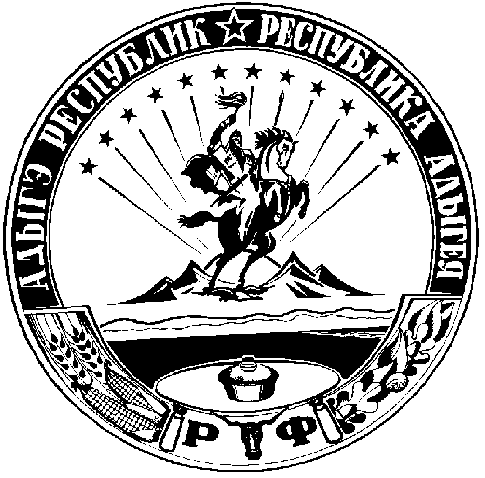 